TOWN OF BUNKER HILL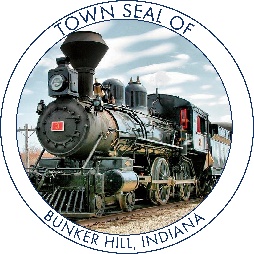 101 WEST BROADWAY								Phone: 	765-614-9043PO BOX 565									Fax: 	765-689-0822BUNKER HILL, IN 46914__________________________________________________________________TOWN COUNCIL MEETING MINUTESMonday, November 12, 2019At 6:00 PMCall to Order: President Pebley called the meeting to order and led the Pledge of Allegiance. Clerk-Treasurer Pebley called the roll call and the members of the Town Council were present or absent as follows: Present:	Cory Pebley			Absent: 		Don Jaberg					Stephen GarberJohn MercerDeclare a quorum present.Others Present:	Danielle Pebley, Clerk-Treasurer			Rodney Deckard, Utility Superintendent			Carl Wade, Building Commissioner			Approval of Prior Minutes: Town Council Meeting Minutes, November 14, 2019, 6:00 PM.Town Council Executive Meeting Minutes, November 14, 2019, 5:30 PM Councilman Jaberg made a motion to approve the Town Council Minutes for         November’s meeting. Councilman Jaberg seconded, motion passed 4-0.Approval of Claims:Claims for November 12, 2019 – Councilman Garber made a motion to approve the claims. Councilman Mercer seconded, motion passed 4-0.Approval of Requests:Attorney’s Report:Building Commissioner's Report:Carl speaks about comparing our ordinances to Miami County.Carl also talks about someone calling to buy the old park place and investing in the downtown buildings.A new plant is coming to 31 in the town zone and they will be using radiation but the amount is safe.Carl informs the town he spoke with the contractor about the building that was torn down and hasn’t been cleaned up yet. He said the contractor said he will be cleaning that up within the next 10 days.Carl talks about older people needing help with their yard. He would like to set up group in the town to help older people clean their yards. There is discussion on different options to set up a group.The board welcomes Bryce Ward to the town as an employee. Pebley makes a motion to approve the new hire. Garber seconds, motion carries 4-0.Public Comments:No Public Comments were heard.Special Business:Colonial Life PresentationPresentation rescheduled to December’s meeting due to the weather.Unfinished Business:New Business:Discuss current town propertiesThere is discussion on the town properties. Councilman Pebley states he and Councilman Garber has tried multiple appraisers and no one would come appraise the buildings. Carl Wade suggests donating the building. There is also discussion on the new building that was recently bought. Councilman Jaberg states, the town should have never bought the building. Councilman Pebley states the building is leaking and there is a lot of repairs that need to be made to the building. The board talks about where they would have offices and meetings if the buildings were sold.Appointment of New Board MemberCouncilman Garber makes a motion to appoint Mallorie Andrson to the board. Mercer seconds, motion carries 4-0.Motion To Adjourn: Councilman Pebley made a motion to adjourn. Councilman Garber seconded, motion passed 4-0. The next Bunker Hill Town Council Meeting will be on December 9, 2019, at 6:00 PM at the Bunker Hill Town Hall meeting room. _________________________________
Cory Pebley- President________________________________
Steve Garber- Councilman_______________________________________
Don Jaberg- Councilman 
______________________________________
John Mercer- Councilman
______________________________________
Mallorie Anderson- CouncilwomanATTEST:
________________________________
Danielle Pebley: Clerk-Treasurer